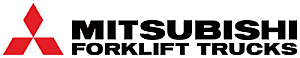 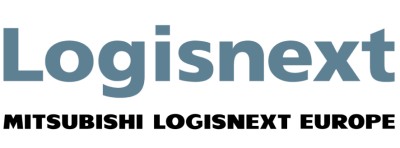 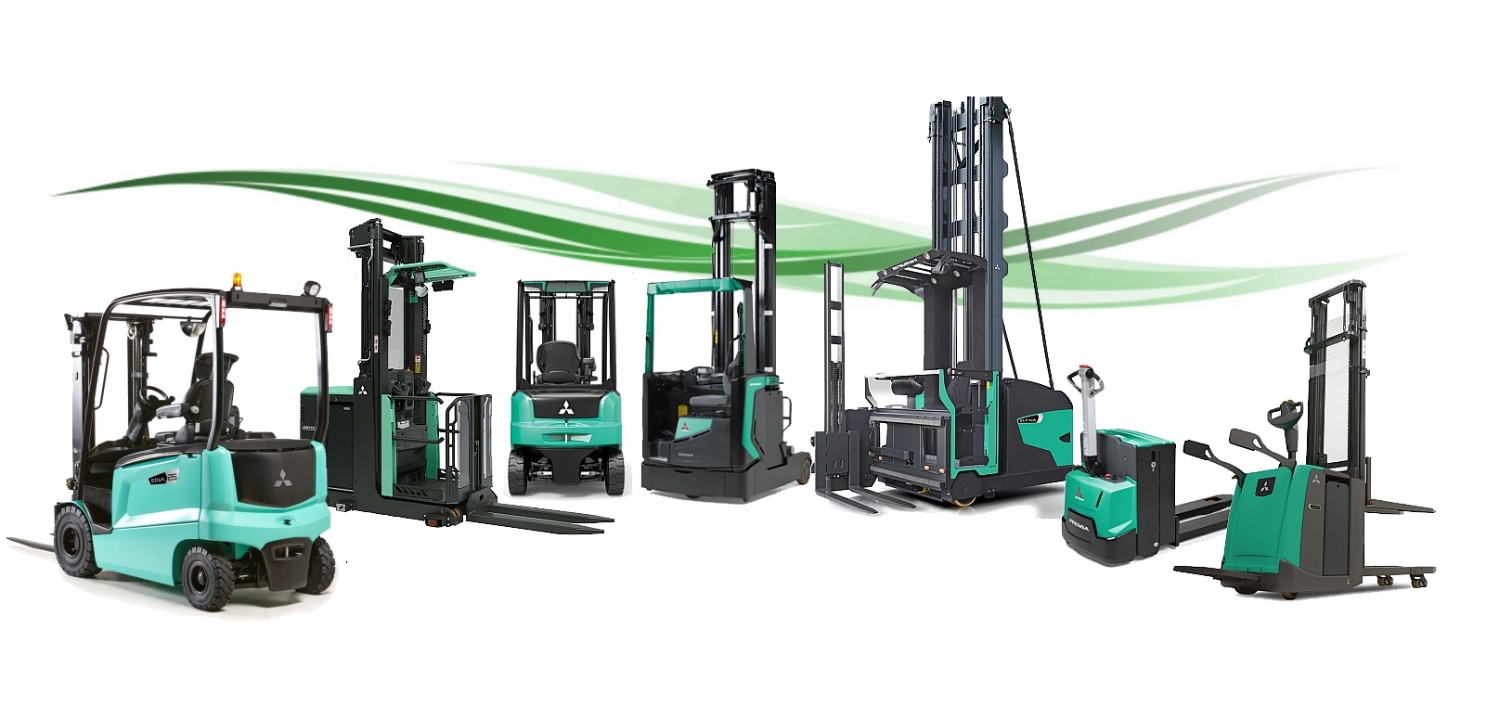 PROPOSTA DI COLLABORAZIONELOGO CLIENTE( VERIFICA PESO DELL’IMMAGINE )DATAAlla Cortese attenzione Sig. NOMELa ringraziamo per averci dato la possibilità di analizzare le vostre esigenze e di proporvi le nostre soluzioni logistiche. Ci permettiamo di portare alla Vostra attenzione alcune importanti informazioni in merito al marchio da noi rappresentato e ai nostri servizi.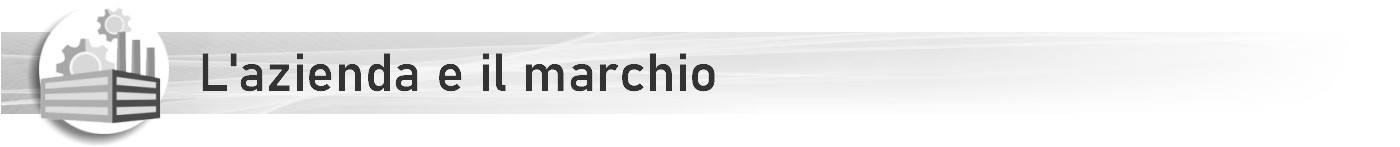 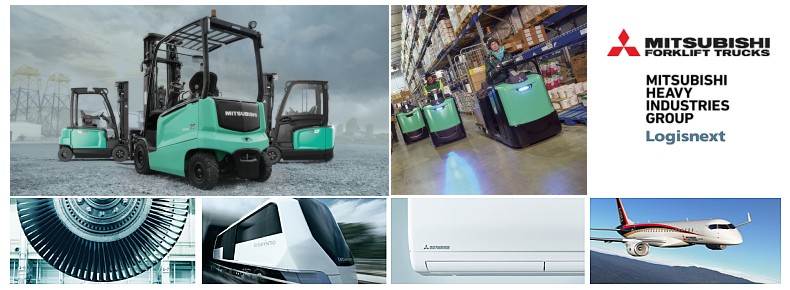 Mitsubishi carrelli elevatori ( Mitsubishi Logisnext ) è Leader mondiale di carrelli elevatori con stabilimenti in Europa, America e Asia. Molti clienti apprezzano il nostro marchio per l’affidabilità e la tecnologia innovativa. La Gamma Mitsubishi copre tutte le tipologie di carrelli elettrici, diesel, da magazzino e sistemi automatici AGV.Oltre ad un carrello di alto livello qualitativo, la nostra società puo’ fornirVi tutti i servizi post-vendita e sicurezza legati al carrello elevatore. 
Corsi per carrellistiServizi finanziari e locazioni operativeManutenzioni programmateServizio ricambiOfficine mobili attrezzate per interventi presso la vostra sede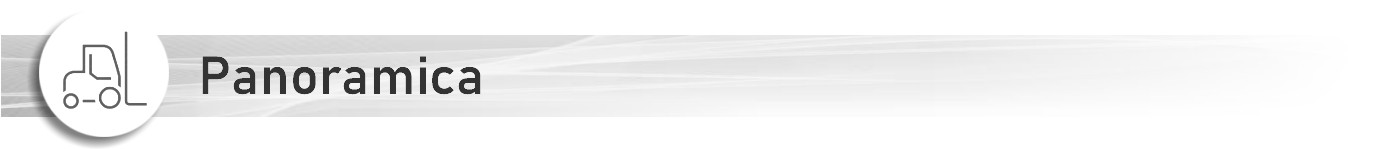 Il nuovo EDiA XL beneficia di soluzioni rivoluzionarie progettate per dare agli operatori il massimo del controllo e della visibilità.  Il differenziale elettronico fornisce una trazione ottimale e lo sterzo a quattro ruote garantisce migliore presa e maneggevolezza. EDiA XL è anche dotato di AutoBoost per fornire maggiore velocità e potenza quando se ne ha più bisogno.
Un carrello evoluto nel design e dotato di un’intelligenza superiore a qualsiasi altro carrello attualmente esistente.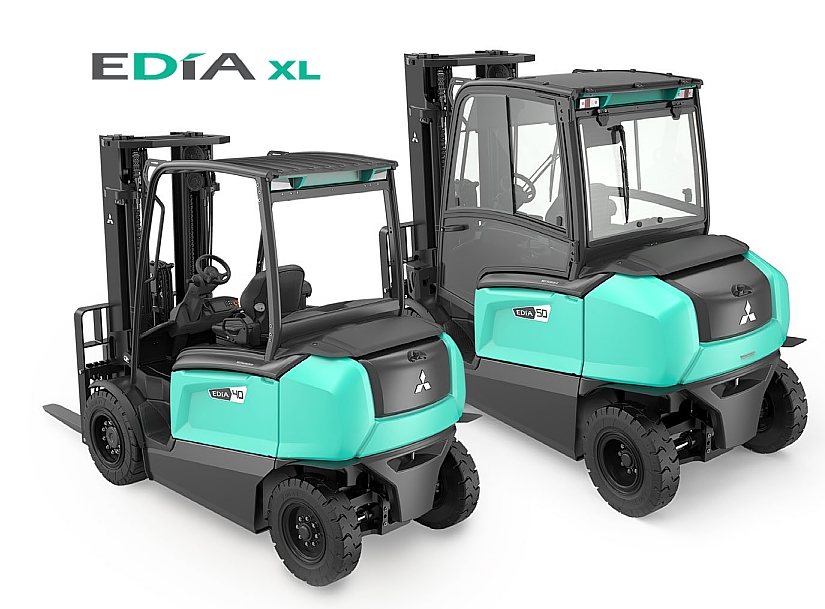 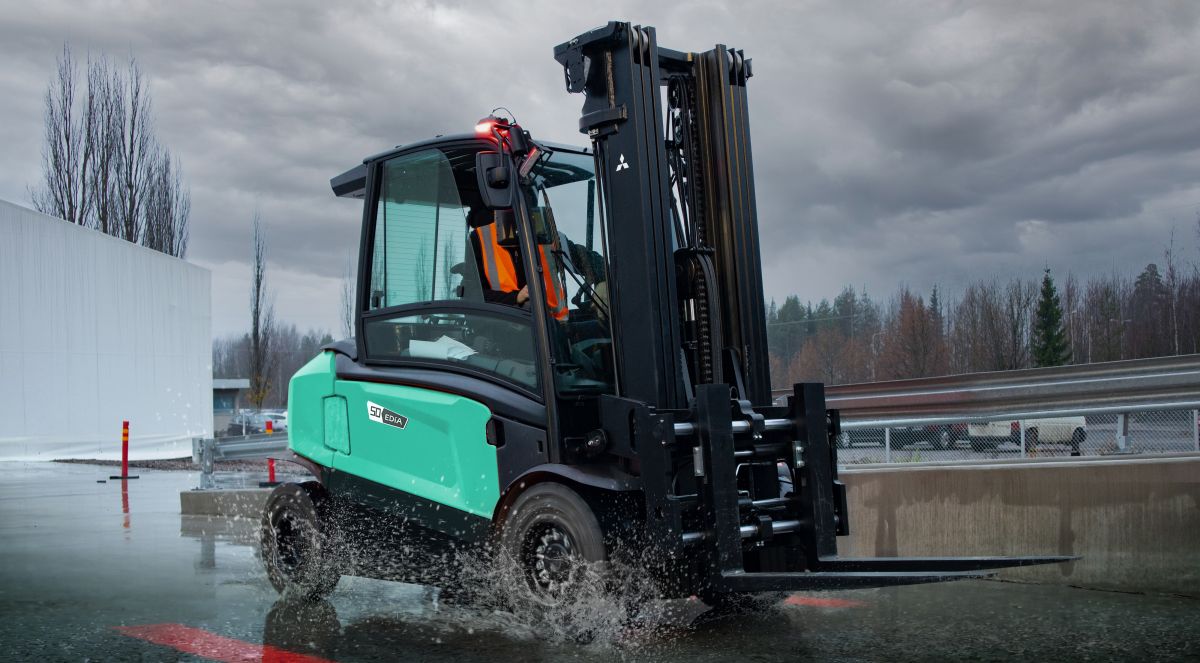 
Guidare un Edia XLLa cabina del carrello poggia su supporti in gomma che assorbono le vibrazioni rendendo la guida estremamente confortevole. La pompa idraulica più silenziosa sul mercato contribuisce a ridurre il livello di rumore complessivo (solo 65dB). Ogni comando è posizionato  per essere accessibile e l’ergonomia con la quale è progettato  non affatica l’operatore. Potete scegliere tra 2 diversi volanti e 3 tipologie di leve.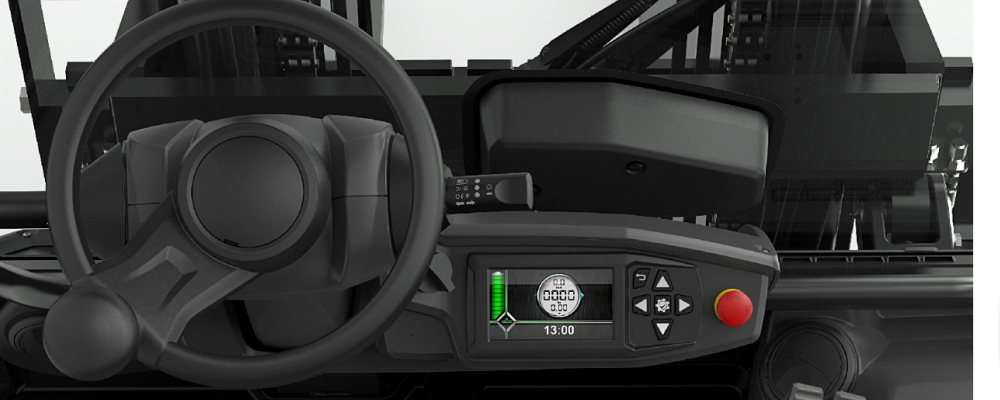 CARATTERISTICHE TECNICHE PRINCIPALI		Modello EDIA FB XX XLAltre caratteristiche tecniche e dimensioni sono contenute nella scheda tecnica allegata.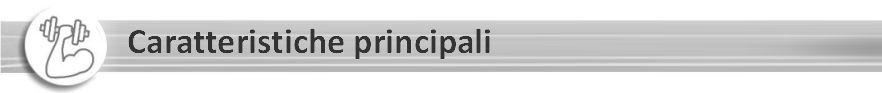 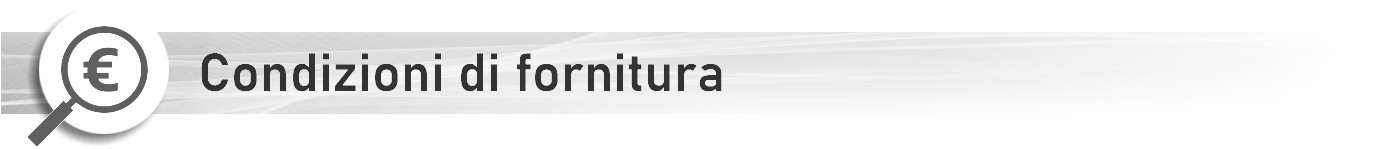 Distinti salutiSpett.leN° OFFERTARAGIONE SOCIALEINDIRIZZO 1INDIRIZZO 2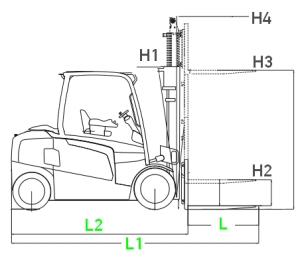 Portata Kg.
Baricentro @ mm.Altezza di sollevamento H3 mm.Tipo MontanteIngombro chiuso H1 mm.Alzata libera H2 mm.Ingombro massimo H4 mm.Lunghezza forche escluse L2 mm.Lunghezza forche L  mm.  Lunghezza complessiva L1 mm.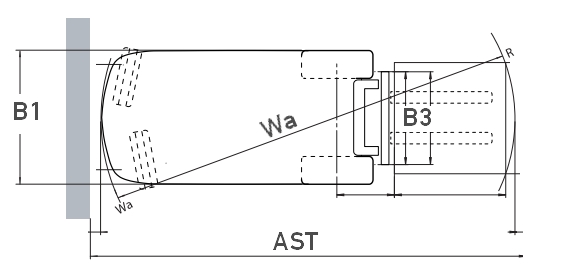 Largh. carrello mm. B1 mm.Largh. piastra p. forche B3 mm.Corridoio di lavoro AST mm. Raggio di curvatura WA mm.Tipo di gommaturaSuperelastica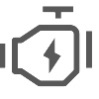 Motore di trazione Kw Motore di trazione Kw Motore di trazione Kw Motore di trazione Kw 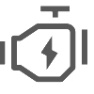 Motore di sollevamento Kw.Motore di sollevamento Kw.Motore di sollevamento Kw.Motore di sollevamento Kw.2x162x162x162x1634343434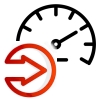 Velocità di trazione Km/hVelocità di trazione Km/hVelocità di trazione Km/hVelocità di trazione Km/h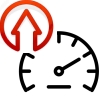 Velocità di sollevamento m/sVelocità di sollevamento m/sVelocità di sollevamento m/sVelocità di sollevamento m/sxxxxxxxxxxxxxxxxxxxxxxxx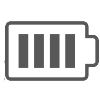 Batteria trazione tipo
Piombo AcidoBatteria trazione tipo
Piombo AcidoBatteria trazione tipo
Piombo AcidoBatteria trazione tipo
Piombo Acido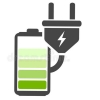 Carica batterie Trifase
Carica batterie Trifase
Carica batterie Trifase
Carica batterie Trifase
Volt :80Ah:Volt : 80A: DisplayL’interfaccia a colori permette di visualizzare i dati di funzionamento del carrello, le ore di lavoro, le eventuali anomalie e impostare la modalità di guida. Il manuale di uso è integrato nel display SedileIl sedile ammortizzato permette una regolazione fine di ogni posizione per garantire il massimo confort di guida.PedalieraDi serie è adottata una pedaliera di tipo automobilistico per una migliore famigliarità di guida.LuciL’illuminazione è di serie e comprende i fari anteriori e posteriori a LedSicurezzaIl carrello è dotato di : cinture di sicurezza, lampeggiante, cicalino di retromarcia, fungo di emergenza, freno di stazionamento ad attivazione automatica.CabinaTettuccio di protezione e in opzione:
Semicabina: vetro anteriore + tergi + tettuccio 
Semicabina: Vetro anteriore + tergi + tettuccio + vetro posteriore
Cabina completa: disponibile anche con riscaldamento e aria condizionataAttrezzatureTraslatore forche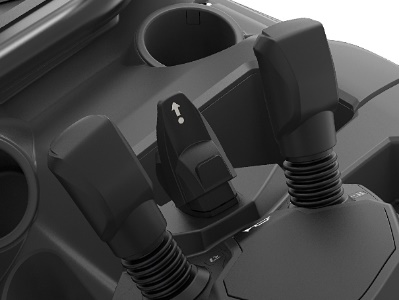 Dual joystick
Fingertip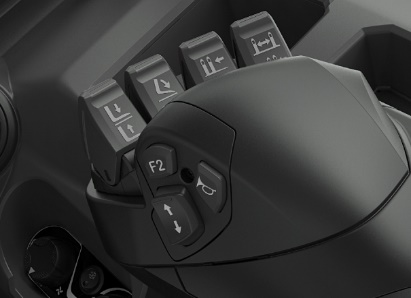 
Volantino con bracciolo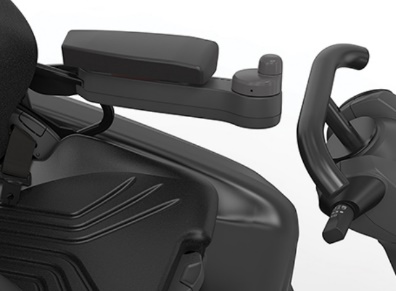 
Impianto luci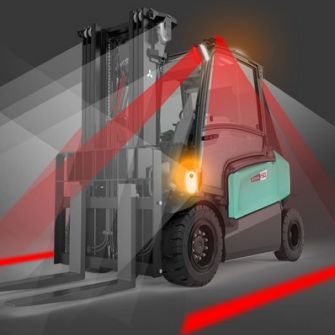 
Apertura laterale batteria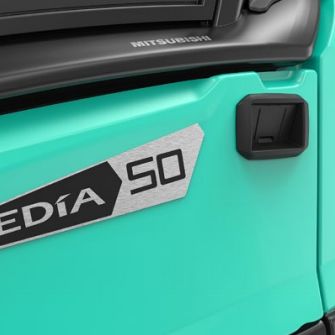 
Cabina 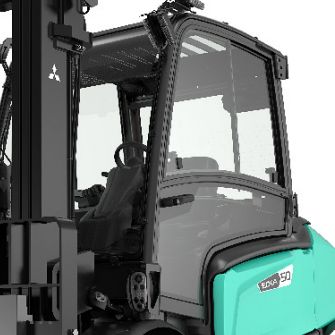 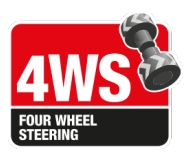 Il software intelligente e le ruote controrotanti realizzano una esclusiva geometria di sterzo a quattro ruote che rende questo modello estremamente agile in spazi angusti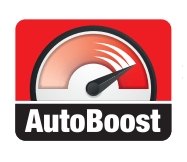 
Le funzioni di accelerazione AutoBoost  forniscono più potenza quando necessario, ad esempio sulle rampe.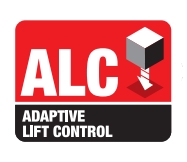 Adaptive Lift Control (ALC) *Consente al carrello di rimanere stabile durante l'abbassamento dei carichi da altezze elevate.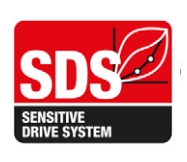 Il Sistema di Guida Sensibile (Sensitive Drive System - SDS) rende progressivi gli avvii e gli arresti, aumenta l'agilità e si adegua alla velocità dei movimenti del piede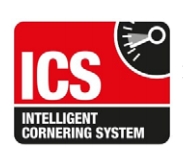 Un software intelligente contribuisce ad evitare di affrontare le curve in modo veloce e pericoloso.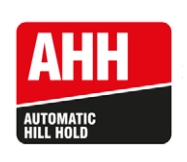 La funzione automatica di blocco su rampa (Hill Hold) impedisce che il carrello possa rotolare accidentalmente durante le manovre sulle rampe.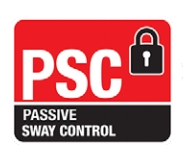 Il Comando Passivo dell'Oscillazione ammortizza qualsiasi eccessivo movimento del carico sopra ai 3.5 m compensando con micro-movimenti del telaio.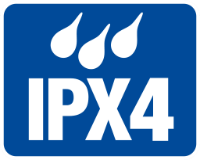 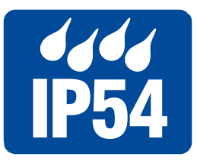 Ermetici all'acquaLa serie XL soddisfa lo standard internazionale IPX4 di protezione dalla penetrazione di liquidi.Prezzo del carrello Netto GaranziaTempi di consegna TrasportoValidità offerta  ggTermini di pagamentoNote: